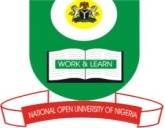 NATIONAL OPEN UNVERSITY OF NIGERIAPLOT 91, CADASTRAL ZONE, NNAMDI AZIKIWE EXPRESSWAY, JABI - ABUJAFACULTY OF SCIENCESDEPARTMENT OF PURE & APPLIED SCIENCESNOV.EMBER, 2018_2 EXAMINATION QUESTIONSCOURSE CODE:	CHM 311COURSE TITLE:	PETROLEUM CHEMISTRYCOURSE UNIT:	2INSTRUCTIONS: ANSWER QUESTION 1 AND ANY OTHER 3 QUESTIONSTIME ALLOWED 2 HOURS.QUESTION 1a). 	Explain the term Catagenesis. 	(7 marks)b). 	Explain the term pour point. 		(3 marks)c). 	Why is it necessary to treat natural gas before use?		 (7 marks)d). 	Explain the following terms: (i) Salt content, (ii) Sulphur content (iii) Ash content. 	              (8 marks marks)QUESTION 2a). 	Describe catalytic methanation (7 marks)b). 	Explain in detail how natural gas can be formed. (8 marks)QUESTION 3a). 	Explain in detail the composition of crude oil. 		(4 marks)b)	Write the chemical equation for main stream reforming reactions. (2 marks)c). 	Discuss the uses of ammonia. (5 marks)d).	 Define the following terms: oil field and Oil well. (4 marks)QUESTION 4a). 	Explain the term cracking as used in Petroleum chemistry. (2 marks)b). 	Explain the terms diagenesis and mutagenesis. 		(11 marks)c). 	Explain in detail the origin and formation of biogas. (2 marks)QUESTION 5a).	what are the safety procedures required for handling natural gas? (4 marks)(b) 	Mention four none-hydrocarbon compounds found in crude oil. (4 marks)c). 	List the major classes of crude oil. 		(6 marks)(d)	Mention two plausible methods for developing deepwater non-associated gas fields. (1 marks)